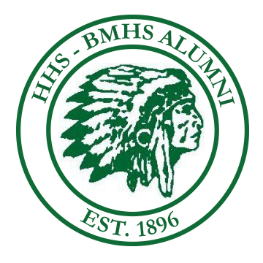 Howe High/Billerica Memorial High School 2020 AwardsNAME OF AWARDAMOUNTNumber of scholarshipsRESTRICTIONSThe Ann O'Neill  Baraldi Memorial Award$500.001Parent, Grandparent or Great-Grand Parent AlumniThe Robert and Heather Brown Family Memorial Award$500.001Parent, Grandparent or Great-Grand Parent Alumni and/or AthleteThe Mary-Jo O’Mahony Colburn Memorial Award$500.001TeacherThe Sheila Russell Memorial Award$500.001Athlete/ volleyball / trackThe Grant H. and Roseanne Whiteway  Memorial Award$500.001Lacrosse or AthleteThe Billerica Memorial High School Award$500.001NoneThe Howe High School Award$500.001Parent, Grandparent or Great Grand Parent AlumniClass of 1959 Scholarship Award$500.001NoneKaryn (Hansis) Marmiani Memorial Award$500.001NoneRalph Brigham Memorial Award$500.001NoneBMHS In honor of the 50 year class 1970$500.001NoneThe Doug Dooley Award$500.00# TBANone